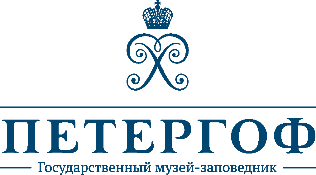 Марк Григорьевич Колотов  14.12.1926-15.09.2015    Ушел из жизни Марк Григорьевич Колотов, старейший историк-реставратор нашего города и пригородов, свидетель превратностей бытия архитектурных шедевров. Он был  “последний из могикан”, один из теперь уже немногих крупных  специалистов, восстанавливавших  Ленинград после войны.  На протяжении второй половины XX века он принимал участие в  разработке методик сохранения памятников,  чутко  улавливая секреты мастерства. Глубокие  знания истории архитектуры и культуры помогали ему при анализе произведений искусства в процессе реставрации декоративного убранства интерьеров.        Марк Григорьевич родился в Ленинграде  в 1926 году.  В 1952 году закончил исторический факультет ЛГУ и  начал профессиональную деятельность  в музее-памятнике “Исаакиевский собор”.  В 1962 году ему,  как инициативному и знающему специалисту, предложили перейти на работу в Специальные научно-реставрационные производственные мастерские. Здесь, в сложное послевоенное время, ему довелось работать рука об руку с мастерами реставрации, восстанавливавшими архитектурные ансамбли города и пригородов.       Многостороннее владение реставрационными знаниями дало возможность Колотову возглавить сначала Научно-исследовательский отдел, а затем – занять пост  главного архитектора СНПО “Реставратор”,  из которого в конце выделился институт “Ленпроектреставрация”.  Он стал  мудрым и терпеливым наставником многих поколений научных сотрудников, передавая бесценный опыт работы. Его энциклопедические знания, великолепная память и огромный опыт снискали уважение и благодарность коллег.    М.Г. Колотов – автор большого числе публикаций, книг и статей об искусствоведческой, историко-архитектурной и реставрационной тематике в собраниях и журналах, как в нашей стране, так и за рубежом. Заслуженный работник культуры РФ, обладатель золотой  медали  Академии художеств и ВДНХ, Медали ордена “За заслуги перед Отечеством” 2-й степени, нагрудного знака  “Почетный реставратор Санкт-Петербурга” 1-й степени и других ведомственных наград.      Он был прекрасным собеседником, блестящим рассказчиком, любил своих  многочисленных учеников и последователей,  щедро делился с ними  знаниями, выступал первым рецензентом  их сочинений,  был человеком, виртуозно владеющим шуткой.   течением времени  Марк Григорьевич стал легендой ленинградской реставрационной школы.  Он работал до последнего дня,  глядя далеко вперед и задумывая все новые проекты.  Он ушел  на  полном  ходу:  тяжкий недуг сразил  его  сильный организм…       Мы, его ученики, ставшие друзьями,  навсегда  запомним его  как одного из самых светлых людей,   встреченных на пути…